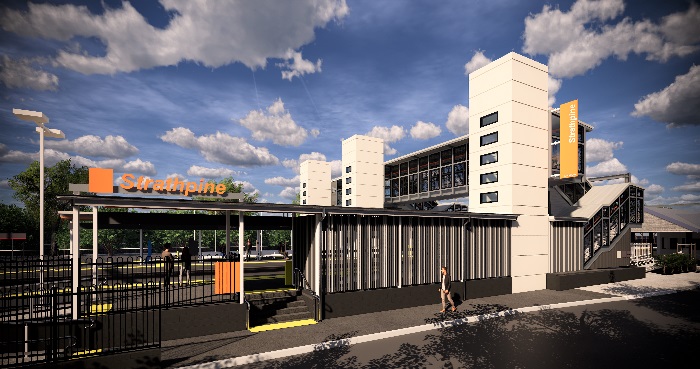 Project progressLast month, the following activities were undertaken:surface works – platform 1lift shaft installation – platform 2/3 (pictured, right)ongoing lift car installation – platform 1ongoing construction of new accessible entrance –    platform 1footbridge fit-out works.Upcoming worksIn the coming weeks, customers and the community can expect to see the following activities:ongoing lift car installationsconcreting platform 2/3stormwater drainage works – platform 2/3carpark and footpath lighting works.Please follow all directional signage and take care around the work zones.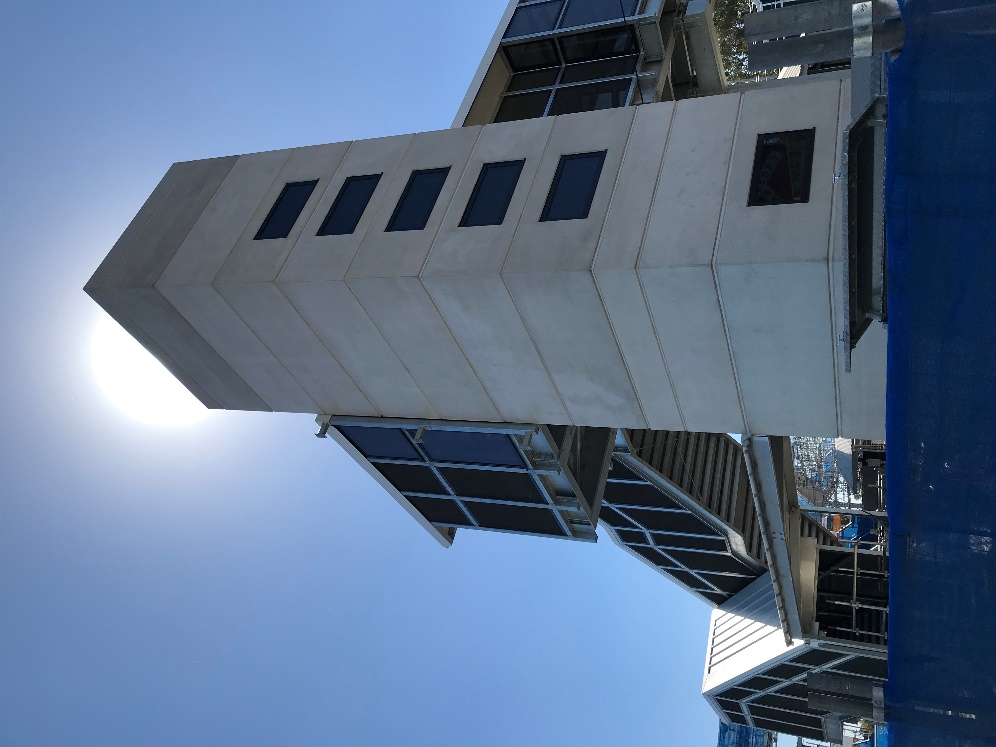 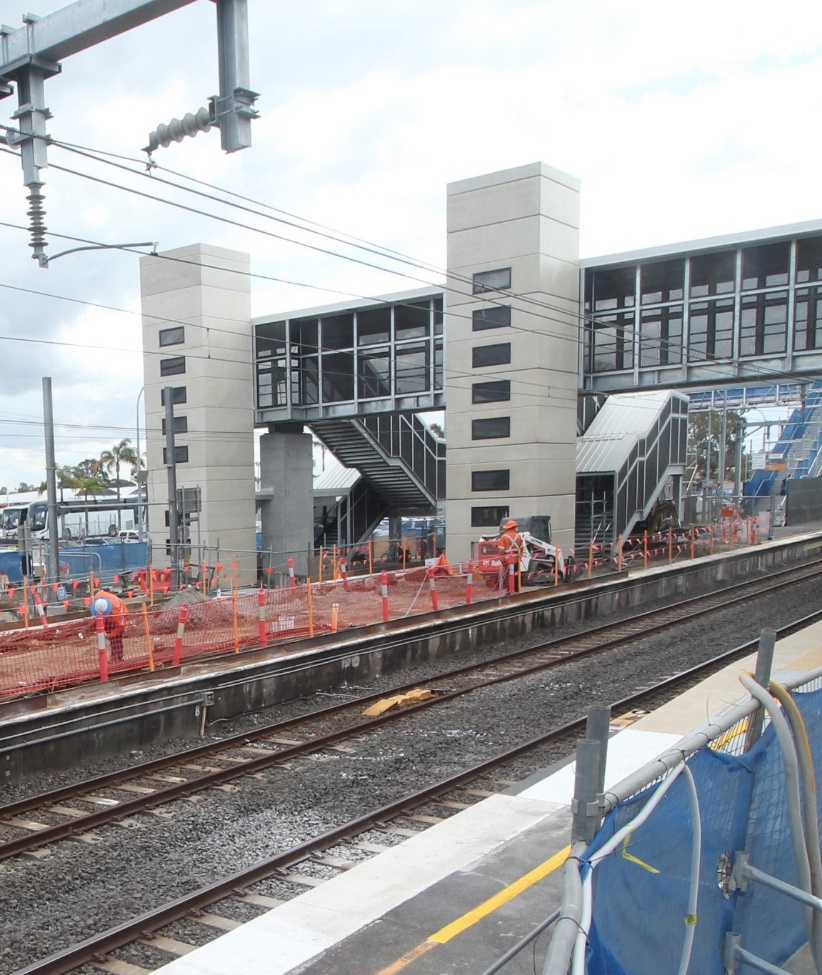 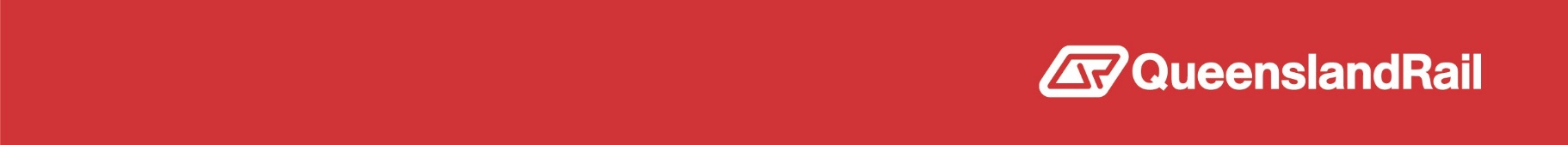 